 New Standards for School Leaders: Building Capacity for Effective Principal Implementation 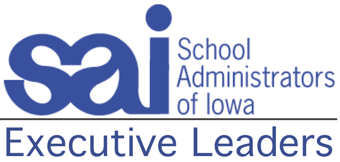 VirtualJune 15, 2021Outcomes: Gain awareness of the context and rationale for the new standards and the spirit and intent with which they are intended to be implemented.Know the standards are strengths based and grounded in positive school leadership.Compare and contrast the 2021 ISSL and the previous 6 ISSL. Experience the unpacking of several standards and gain insight into what each looks like, sounds like, and feels like in the leader’s own context. Identify how the standards guide the leader’s practice.Recognize the progressions paint a picture of leadership; the indicators are NOT to be read as a checklist.Understand that the progressions are aspirational and designed to engage the leader in continuous improvement.Know that effective evaluation is grounded in standards.Recognize evaluation as a process, not an event, and critical to the work of leaders.Complete a self-assessment and next steps for learning/growth (IAPDP).Essential Question: What do these new standards, tools, and resources as well as the learning I am experiencing mean for me in my context? Agenda*indicates documents you may want to print in advanceThank you for making time to engage in this learning. We value and appreciate greatly your leadership and what you do on behalf of students, families, and your communities on a daily basis, even more so in the past 14 months.  SAI Standards Website:  https://sites.google.com/view/iowaschoolleaderstandards/home8:30 a.m.WelcomeCheck inYour ExpectationsRoark Horn & Dana Schon, SAI8:45Introduction and Rationale (The WHY)Remember when…The JourneyDana Schon, SAI9:10ISSL 2021 (The WHAT)Side by Side* Key ChangesDana Schon, SAI9:25Background and Context + BREAKPositive School Leadership* (A)What the New Educational Leadership Standards Really Mean * (B)10:00The Purpose and Function of a System of Professional Growth and Evaluation (The SO WHAT)Building-level Leader Performance Review *Defining ProgressionsThe Process of EvaluationAutumn Pino,Cedar Rapids10:45Exploring Progressions-- Panel DiscussionHow did you go about becoming familiar with the progressions? How did you learn about them? Are there parallels in other aspects of your work?What have you seen or do you see as the potential benefits of using the progressions?What have you found or do you find as potentially challenging in using the progressions?What do you see as the biggest difference between this new tool and the previous tool? How have you used artifacts in evidencing the progressions?  Can you give examples of  artifacts that you found helpful in evidencing growth in the progressions?What advice might you share with those who are just beginning their exploration of the use of the progressions?What is your best advice as we move forward?What does this mean for me in my context? What questions should I ask back in my district? Or does this raise for me in my district?Moderator:Cynthia Phillips,Cedar RapidsPanelists:Jessica Burger, West BranchRyan Dumkrieger,Sioux CityDan DeVore?Anita Micich,ISUJoellen Swartz,AlbiaKim Kazmierczak,Council Bluffs11:45Lunch Break 12:30 p.m.Unpacking the Standards with Building-level Leader ProgressionsSide by SideUnpacking TemplateKim Jones,Lewis Central Kim Kazmierczak,Council Bluffs1:20BREAK1:30Unpacking the Standards with Building-level Leader Progressions All Participants1:50Engaging with your supervisor in the Initial “Meeting Standards” Conversation Cynthia Phillips,Cedar Rapids2:30BREAK2:40Self-reflection, Goal-setting, and the IAPDP (NOW WHAT?)IAPDP Template *Your current IAPDPJessica Burger, West Branch Autumn Pino,Cedar Rapids3:00Progress Updates and Coaching ConversationIAPDP SampleKim Kazmierczak, Council Bluffs3:253:30Wrap up + Site OverviewFeedbackAdjournDana Schon, SAI